Velkommen til vi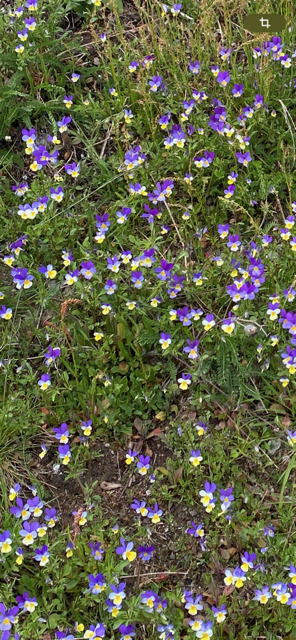 